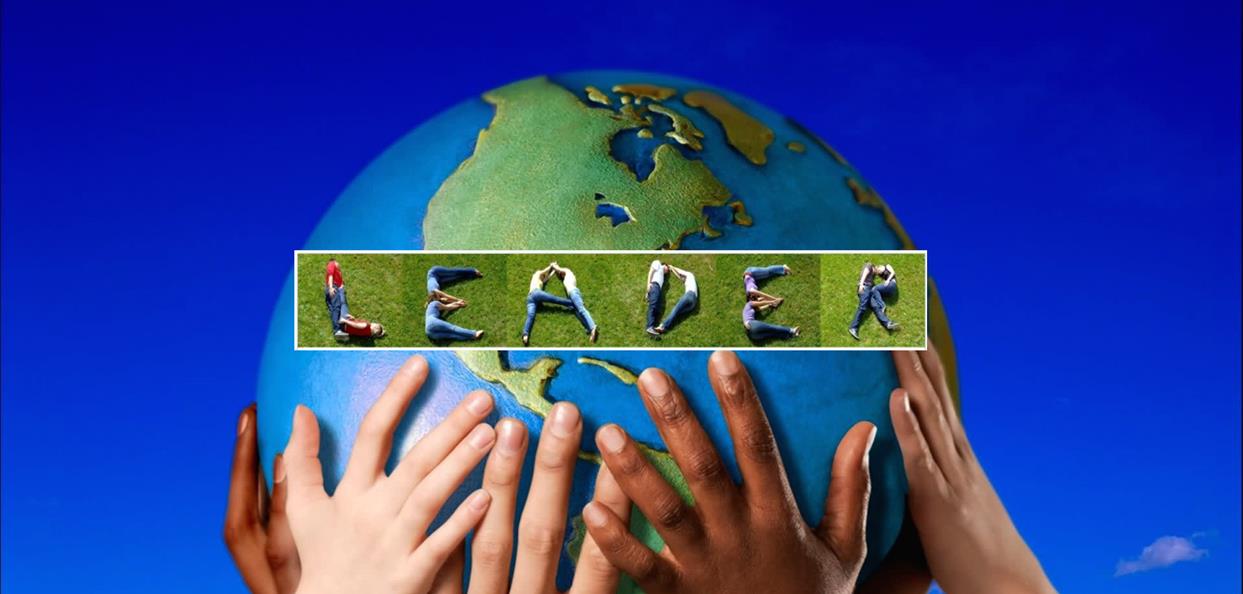 ALLEGATO 3 PSR Basilicata 2014-2020 MISURA 19SVILUPPO LOCALE DI TIPO PARTECIPATIVO - SLTP LEADERArea di riferimento Marmo Melandro Basento Camastra VultureACCORDO DI PARTENARIATOPremesso che:Il GAL PerCorsi ha pubblicato il Bando pubblico 19.2.B.5 – Cooperative di Comunità Area GAL Percorsi Fase A, che disciplina la presentazione di specifiche istanze volte al finanziamento di investimenti afferenti alla Misura 19 SVILUPPO LOCALE TIPO PARTECIPATIVO - SLTP LEADER – del PSR Basilicata 2014-2020;tale bando prevede la sottoscrizione di un ACCORDO DI PARTENARIATO tra i diversi soggetti che agiscono in successivi anelli di una specifica filiera e che costituisce il presupposto per la realizzazione di un insieme di attività che compongono il Progetto di Filiera locale;il suddetto contratto ha lo scopo di regolare il rapporto, gli impegni e gli obblighi reciproci funzionali all’efficace realizzazione delle finalità e degli obiettivi che i soggetti partecipanti intendono perseguire, nonché assegnare i punteggi come da Criteri di selezione previsti dallo stesso bando e giustificare eventuali progetti collettivi;alle definizioni di “Soggetto Capofila”, ”Soggetto beneficiario” e “Soggetto partner” è attribuita la valenza di cui al bando pubblico sopra citato;è auspicabile la formalizzazione dei rapporti fra i Partner del progetto tramite la stipula di un Accordo di Cooperazione o la costituzione di una struttura comune avente forma giuridica riconosciuta;che le parti (Capofila e Partner) che sottoscrivono il presente accordo hanno presentato domanda di sostegno _________ e intendono costituire un partenariato denominato “_________” finalizzato alla realizzazione di un progetto denominato “_________” (di seguito il “Progetto”), il cui acronimo è “_________”;i soggetti (Capofila e Partner) sottoscrittori intendono col presente atto regolare il quadro giuridico, finanziario e organizzativo del Progetto, nonché conferire al Capofila mandato collettivo speciale con rappresentanza, designandolo quale soggetto coordinatore del Progetto.TUTTO CIÒ PREMESSO“Titolo e/o Acronimo del progetto”L’anno ____il giorno ________ del mese di ____________ tra i seguenti:(Denominazione Partner) ___________, codice fiscale/Partita IVA/CUAA _____________ con sede in________, nella persona del proprio rappresentante legale [se diverso da persona fisica] ___________, atoa __________, il _______ di seguito denominato CapofilaE(Denominazione Partner) ___________, codice fiscale/Partita IVA/CUAA _____________ con sede in________, nella persona del proprio rappresentante legale [se diverso da persona fisica] ___________, natoa __________, il _______(Denominazione Partner) ___________, codice fiscale/Partita IVA/CUAA _____________ con sede in________, nella persona del proprio rappresentante legale [se diverso da persona fisica] ___________, natoa __________, il _______,codice fiscale: _____________(Altri partner) ‐‐‐‐‐‐‐‐‐‐‐‐‐‐‐‐‐‐‐‐‐‐‐‐‐‐‐‐‐  di seguito denominati Partner o, collettivamente, il PartenariatovistiRegolamento(UE) n. 1303/2013  Regolamento(UE) n. 1305/2013  Regolamento(UE) n. 1306/2013  Regolamento Delegato (UE) n. 640/2014  Regolamento Delegato(UE) n. 807/2014  Regolamento di Esecuzione(UE) n. 808/2014  Regolamento di Esecuzione (UE) n. 809/2014  Regolamento Delegato (UE) n. 907/2014  Regolamento di Esecuzione(UE) n. 908/2014  Viste le linee guida nazionali della Rete Rurale Nazionale sulle spese ammissibili,Viste le disposizioni regionali per l’attuazione delle misure dei PSR Basilicata 2014-2020  Visto il bando 19.2.B.10 – Un altro modo di gestire e di possedere  ARTICOLO 1 – PREMESSE ED ALLEGATILe premesse e gli allegati formano parte integrante e sostanziale del presente Accordo.ARTICOLO 2 – OGGETTO DELL’ACCORDOIl presente Accordo definisce le modalità di cooperazione tra il Capofila e i Partner del partenariato ________ e del relativo Progetto_________, individuando i reciproci compiti e responsabilità, come dettagliato nel formulario di progetto di cui all’applicativo regionale online http://progettipilota.basilicatapsr.it.ARTICOLO 3 – DURATA DELL’ACCORDOIl presente atto impegna le Parti dalla data di stipula dello stesso e cesserà ogni effetto alla data di estinzione di tutte le obbligazioni assunte e, comunque, non oltre il ______, fatto salvo per eventuali obblighi relativi a riservatezza e doveri di collaborazione, scambio di informazioni e rendicontazioni necessarie per l’Autorità di Gestione.Il presente Accordo decadrà nel caso in cui il Progetto non sia oggetto di alcuna decisione di concessione del contributo.I Partner si impegnano a non distogliere dalle finalità del finanziamento ricevuto gli investimenti e i risultati del progetto del partenariato per almeno _______ anni decorrenti dalla data ______________.  ARTICOLO 4 – COOPERAZIONE PROGETTUALELe attività di Progetto saranno realizzate attraverso l’interazione e il confronto sistematico fra tutti i partner lungo l’intero percorso di sviluppo/implementazione/divulgazione della/e innovazione/i.  Le scelte relative ai contenuti, alla gestione e al coordinamento del progetto verranno definite in maniera condivisa, assicurando il confronto paritario tra i partner. Ciascun Partner, per le proprie funzioni specifiche, concorrerà alla realizzazione degli obiettivi di Progetto.Le modalità di coordinamento del Capofila, di cooperazione e interazione tra Partner sono definite nel Regolamento Interno del partenariato.ARTICOLO 5 – PIANO FINANZIARIO DEL PROGETTO DEL PARTENARIATOIl Progetto del partenariato ha un piano finanziario previsionale ripartito per voci di spesa, come dettagliato nella Scheda di Progetto.Il piano finanziario previsionale diventerà definitivo a seguito della decisione di concessione dell’aiuto.Successivamente, potrà essere modificato ad invarianza del costo totale soltanto con l'accordo di tutti i Partner e per motivate ragioni di migliore riuscita del progetto, a seguito di nuova decisione di concessione di aiuto.Ciascuna parte può farsi carico delle spese a supporto del Capofila per l'esecuzione delle attività e previste nel piano finanziario del Progetto.ARTICOLO 6 – IMPEGNI DELLE PARTIIl Capofila e i Partner si impegnano ad implementare le azioni previste dal Progetto, nel rispetto delle disposizioni del presente Accordo, della regolamentazione europea e nazionale, incluse le norme in materia di ammissibilità e giustificazione delle spese, di appalti pubblici, di aiuti di Stato e della concorrenza di mercato.  Le Parti si obbligano al rispetto delle modalità e della tempistica previste per la realizzazione e la gestione del Progetto, anche in relazione ai compiti e agli impegni finanziari spettanti a ciascun Partner, secondo quanto riportato nella scheda di progetto allegata.  ARTICOLO 7 – RUOLO E COMPITI DEL CAPOFILAIl Capofila realizza le attività previste in collaborazione con gli altri partner secondo le modalità e le tempistiche previste dal Progetto.Il Capofila è responsabile/rappresentante legale del partenariato e si occupa del coordinamento amministrativo e finanziario del Progetto. Inoltre, adempie a tutti gli obblighi derivanti dall’atto di concessione dell’aiuto e si impegna a svolgere direttamente, nonché a coordinare e gestire, le attività elencate di seguito necessarie a garantire la migliore attuazione del Progetto.Aspetti gestionali e amministrativi:Rappresenta tutti i Partner di Progetto ed è l'interlocutore di riferimento davanti all’Autorità di Gestione del PSR e all’Organismo pagatore o suo delegato, per qualsiasi tipo di richiesta di informazione e adempimento;Presenta la domanda di sostegno al GAL PerCorsi ed eventuali domande di variazioni del Progetto, incluse quelle relative al piano finanziario;Sottoscrive e presenta la fidejussione bancaria in nome e per conto del partenariato;In caso di applicazione di sanzioni amministrative e di riduzioni previste dalla regolamentazione nazionale e regionale applicabile, ne risponde all’Organismo Pagatore e all’Autorità di Gestione facendosene carico, in qualità di responsabile/rappresentante legale del partenariato. Fatto salvo il vincolo di responsabilità solidale del partenariato rispetto alle sanzioni amministrative e alle riduzioni accertate, il Capofila potrà esercitare il diritto di rivalsa delle somme pagate, secondo le modalità stabilite al successivo art. 14 del presente Accordo.Garantisce il coordinamento complessivo del Progetto facendo in modo che i Partner, ciascuno per le proprie funzioni specifiche, concorrano alla realizzazione degli obiettivi di progetto, assicurando l’interazione e il confronto sistematico fra gli stessi lungo tutto il percorso di sviluppo/implementazione/divulgazione della/e innovazione/i;Garantisce il rispetto delle disposizioni in materia di pubblicità e informazione e fornisce ai Partner tutte le informazioni ei documenti necessari per l’attuazione delle attività;Informa l’AdG del PSR sullo stato di attuazione e sui risultati del Progetto, inclusa la quantificazione degli eventuali indicatori di monitoraggio, secondo le modalità e la tempistica da essa previste;Elabora una Relazione finale del Progetto, secondo le modalità richieste dall’AdG del PSR.Aspetti finanziari:Assicura il coordinamento finanziario e la rendicontazione del Progetto;Predispone e invia all’Organismo pagatore o suo organismo delegato la/e domanda/e di pagamento, in nome e per conto proprio e degli altri Partner. A tal fine, provvede alla raccolta di tutta la documentazione giustificativa necessaria per la predisposizione delle domande di pagamento;trasmette la domanda di pagamento per il partenariato, riceve le risorse dall’Organismo pagatore e provvede con tempestività alla loro ripartizione ai singoli partner sulla base delle spese da loro effettivamente sostenute, rendicontate e riconosciute;In caso di recupero di somme indebitamente percepite, di accertamento di sanzioni amministrative e riduzioni, ne informa tempestivamente i partner interessati, provvede al recupero delle stesse e agli eventuali interessi di mora e le trasferisce all'organismo pagatore;  Garantisce l’utilizzo di un sistema di contabilità separata o una codifica contabile adeguata per tutte le transazioni finanziarie relative al Progetto.Audit e controllo:Facilita le attività di audit e di controllo (documentale e in loco) delle autorità nazionali e comunitarie competenti, coordinando la predisposizione della necessaria documentazione da parte dei Partner;Custodisce e rende disponibile, su richiesta degli organi di controllo, copia della documentazione relativa al Progetto fino al 31 dicembre 2024.ARTICOLO 8 – RUOLO E COMPITI DEI PARTNERCiascun Partner si impegna a svolgere le attività che gli competono secondo quanto stabilito nella scheda di progetto. Si impegna, inoltre, a fornire la più ampia collaborazione per la realizzazione del Progetto, garantendo coordinamento con il Capofila e gli altri Partner, secondo le modalità e le tempistiche previste dalla scheda di progetto.Tutti i Partner si impegnano a fornire gli elementi necessari per il coordinamento finanziario e amministrativo richiesti dal Capofila e riconoscono a quest'ultimo la rappresentanza legale del partenariato per le attività di Progetto, incluse quelle di carattere gestionale/amministrativo/finanziario legate all’accettazione della decisione di concessione del sostegno, alla presentazione delle domande di pagamento e alla riscossione dei pagamenti.In particolare, ciascun partner ha i compiti elencati di seguito:Aspetti gestionali e amministrativi:Informa immediatamente il Capofila di qualunque evento che possa pregiudicare l'attuazione del Progetto e comunica le misure conseguentemente adottate o da adottare per portare a termine la propria parte di attuazione progettuale;Rispetta le disposizioni in materia di pubblicità e informazione del partenariato e del Progetto;Partecipa attivamente alle azioni di divulgazione e comunicazione delle attività e dei risultati di progetto, secondo le modalità stabilite nel Regolamento Interno al partenariato;Informa il Capofila sullo stato di attuazione e sui risultati delle attività progettuali di cui ha la responsabilità, inclusa la quantificazione degli eventuali indicatori, secondo le modalità e la tempistica previste dal bando.  Aspetti finanziari:Trasmette al Capofila tutte le informazioni e/o la documentazione giustificativa (contabile e non contabile) delle spese sostenute o da sostenersi in nome e per conto del Capofila ed eventuali giustificativi del cofinanziamento pubblico, anche con personale proprio;In caso di recupero di somme indebitamente percepite, provvede al tempestivo versamento delle stesse e degli eventuali interessi di mora al Capofila, per la successiva restituzione all’Organismo pagatore.  È responsabile solidalmente con tutti i Partner per il pagamento di somme relative a sanzioni amministrative e riduzioni accertate dagli organismi competenti e s’impegna a versare tempestivamente al Capofila le somme dovute e da esso determinate in base al successivo art. 14.  Audit e controllo:Si rende disponibile ai controlli documentali e in loco da parte di tutte le autorità incaricate alla realizzazione di audit e controlli nazionali e comunitari;Comunica al Capofila tutte le informazioni e la documentazione necessaria per rispondere alle esigenze degli organi di controllo;Custodisce e rende disponibile, su richiesta degli organi di controllo, la documentazione originale relativa al Progetto fino al 31 dicembre 2024.ARTICOLO 9 – CIRCUITO FINANZIARIOIl pagamento dei contributi avviene secondo le modalità stabilite dall’Organismo pagatore, in base alla rendicontazione delle spese del Progetto da parte dei singoli Partner coerentemente con il piano finanziario.E’ il Capofila a trasmettere la domanda di pagamento all'Autorità di Gestione/Organismo Pagatore, a seguito del ricevimento delle attività coordinate con i singoli Partner, complete della relativa documentazione giustificativa. I Pagamenti vengono effettuati dal Capofila, in qualità di legale rappresentante. Il Capofila ripartisce le somme ricevute dall’Organismo pagatore entro _______ giorni lavorativi dal loro accredito sul conto corrente del partenariato e sulla base delle spese effettivamente sostenute e rendicontate.  ARTICOLO 10 – CONFIDENZIALITÀIl Capofila ed i Partner si impegnano a mantenere la riservatezza su qualsiasi documento, informazione o altro materiale direttamente correlato all’esecuzione del Progetto, debitamente qualificato da riservatezza, la cui diffusione possa causare pregiudizio ad altre parti.La riservatezza è applicata fatte salve le regole di pubblicazione a livello di pubblicità europea.ARTICOLO 11 – INADEMPIMENTO ED ESCLUSIONEIn caso di inadempimento degli obblighi e dei compiti di cooperazione progettuali dettagliati negli articoli da 6 a 8, il Capofila richiede, tempestivamente e per iscritto, al responsabile di porre fine all’inadempimento con immediatezza e ne dà comunicazione agli altri Partner. Se l’inadempimento perdura oltre il termine concordato, il Capofila può decidere, di concerto con gli altri Partner e all’unanimità, di escludere il Partner in questione.Qualora l’inadempimento del Partner abbia conseguenze finanziarie negative per il finanziamento dell’intero Progetto, il Capofila, di concerto con gli altri Partner e all’unanimità, può pretendere un indennizzo.Nel caso in cui l’inadempimento possa arrecare pregiudizio alla realizzazione del Progetto, il Capofila, di concerto con gli altri Partner e all’unanimità, potrà decidere per l’esclusione del Partner dal presente accordo e dal proseguo delle attività progettuali.  Fatto salvo il risarcimento del danno eventualmente prodotto agli altri Partner dal comportamento inadempiente, l’esclusione comporta l’obbligo di pagamento, da parte del Partner escluso, delle quote a suo carico relative alle spese sostenute e agli obblighi già assunti per il Progetto.  Se il mancato rispetto degli obblighi è attribuibile al Capofila, le regole di questo articolo si applicano allo stesso modo, ma al posto del Capofila, sono altri Partner ad agire congiuntamente.Ove sia escluso il Capofila nominato nel presente Accordo, gli altri Partner dovranno contestualmente provvedere alla sua sostituzione e comunicarla all’Autorità di Gestione e all’Organismo pagatore.Tutte le variazioni nella composizione del gruppo di cooperazione devono, comunque, essere oggetto di domanda di variante ed essere approvate dall’AdG, secondo le modalità da essa prevista.ARTICOLO 12 – POSSIBILITÀ DI RECESSO DI UN PARTNERI Partner per gravi e giustificati motivi potranno recedere dal partenariato e dall’Accordo, formalizzando per iscritto tale decisione al Capofila, che ne dà immediata comunicazione agli altri Partner, ad eccezione di quelli obbligatori.  Il Capofila comunica tempestivamente il recesso unilaterale a GAL PerCorsi, secondo le modalità da essa previste, provvedendo a garantirne la sostituzione tramite nuova adesione in modo che siano assicurati il ruolo e le attività previste nel progetto, secondo gli impegni assunti con l’AdG.Il recesso unilaterale ha effetto per l’attività futura del progetto e non incide sulle attività progettuali già eseguite. Il Partner rinunciatario dovrà rimborsare le spese eventualmente sostenute nel suo interesse e quelle relative a impegni già assunti al momento del recesso, fatto salvo il maggior danno derivante agli altri Partner dalla sua rinuncia.Tutte le variazioni nella composizione del gruppo di cooperazione devono comunque essere oggetto di domanda di variante ed essere approvate dall’AdG, secondo le modalità da essa prevista.Articolo 13 – SUBENTRO DI NUOVO PARTNERIl Partner che, sulla base delle regole previste, subentra ad un Partner receduto, si impegna a ricoprire il medesimo ruolo del Partner uscente e a svolgere le attività previste nel progetto del partenariato. Tale Partner in qualità di beneficiario potrà usufruire del finanziamento previsto dal progetto.ARTICOLO 14 – SANZIONI, RIDUZIONILe sanzioni amministrative e le riduzioni vengono accertate e applicate sulla base della regolamentazione europea, nazionale e regionale applicabile e il partenariato, Capofila e Partner, sono responsabili in solido per il loro pagamento.A questo proposito, il Capofila dà immediata comunicazione ai Partner dell’accertamento delle sanzioni amministrative e delle riduzioni, provvedendo a determinare le somme dovute da ciascun Partner.In caso di accertamento di sanzioni amministrative, tutti i Partner rispondono solidalmente e in egual misura per le somme dovute.   In caso di accertamento di riduzioni il partenariato potrà scegliere tra le due opzioni:Opzione A): a ciascun Partner verrà applicata una riduzione del sostegno/pagamento proporzionale alla quota degli investimenti del Piano Finanziario del Progetto che si è impegnato a realizzare.  Opzione B): le stesse verranno applicate esattamente e solo sulle rispettive quote parte dei Partner responsabili dell’inadempimento accertato.  Allo stesso modo saranno determinate le somme di competenza dei Partner relative all’applicazione degli interessi.  I flussi finanziari relativi alla restituzione delle somme indebite e al pagamento delle sanzioni vengono estinti conformemente all’articolo 9 di questo Accordo.ARTICOLO 15 – DISSEMINAZIONE DEI RISULTATIIl partenariato ha l’obbligo della disseminazione dei risultati delle attività progettuali e vi provvede in base alla regolamentazione comunitaria, nazionale e regionale applicabile.  I Partner si impegnano a svolgere le attività di disseminazione e comunicazione secondo le modalità dettagliate nel Regolamento Interno allegato al presente Accordo.  ARTICOLO 16 – MODIFICHE E INTEGRAZIONI DELL’ACCORDOIl presente Accordo potrà essere modificato e/o integrato solo con decisione assunta dal partenariato all’unanimità dei suoi Partner. A seguito di tale decisione le modifiche deliberate saranno recepite e, se necessario, si perfezionerà un nuovo Accordo di cooperazione sostitutivo del presente, per atto scritto e firmato da tutte le Parti.ARTICOLO 17 – NORME APPLICABILI E FORO COMPETENTELe Parti convengono che il presente Accordo e i rapporti da esso scaturenti siano regolati dalla legislazione italiana. Il Foro di POTENZA sarà competente in modo esclusivo per qualsiasi controversia dovesse sorgere tra i contraenti in relazione al presente Accordo.ARTICOLO 18 – DISPOSIZIONI FINALIIl presente Accordo sarà soggetto a registrazione solamente in caso d’uso. Le spese di registrazione sono a carico della parte richiedente.  Il presente atto è composto da ____ pagine singole e viene integralmente sottoscritto dalle parti dopo averlo letto e confermato.Il presente Accordo è firmato dai rappresentanti delle parti che hanno deciso di partecipare al Progetto“______________________”.  Il Capofila                                                                                                                        I PartnerGALPerCorsi S.r.l.SSLNord Occidentale Marmo Melandro Basento CamastraMisura19 - SVILUPPO LOCALE TIPO PARTECIPATIVO - SLTP LEADER Sottomisura19.2.B.5 – Cooperative di Comunità Area GAL PerCorsiBando/operazione 19.2.B.5 – Cooperative di Comunità Area GAL PerCorsi- FASE A